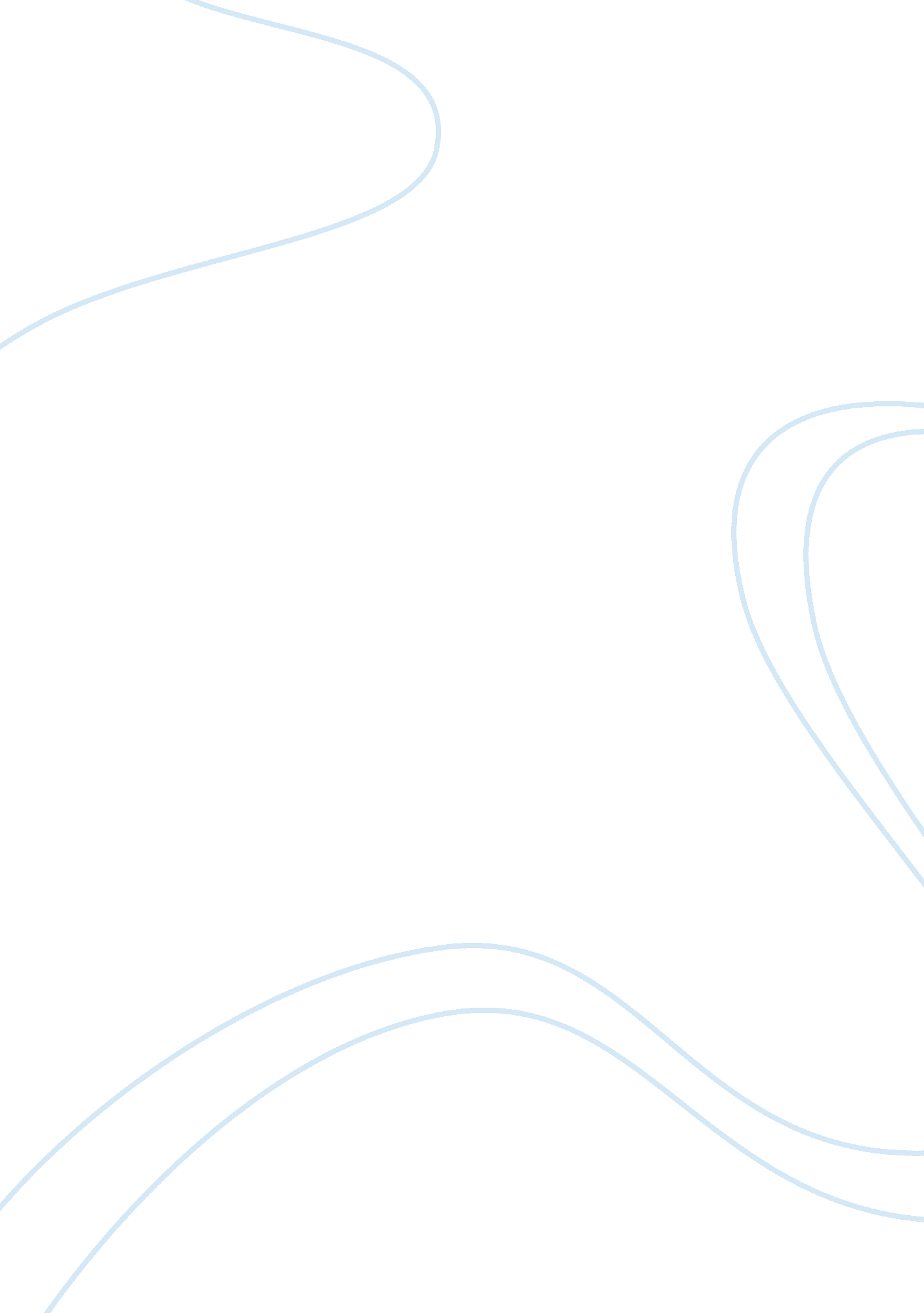 Sustainable living assignment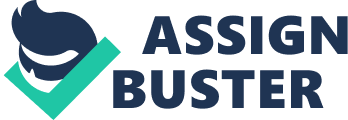 : I Furniture is Australia’s largest furniture and furnishings trade fair offering a complete range of new releases by Australian and international manufacturers and wholesalers. Co-located with Decoration ; Design. I Details: I Opening Dates and Times I Thursday 19 to Sunday 22 July mamma – pm at Melbourne exhibition and convention centre I Contact I For more information please contact the event organizer on (03) 8672 1200 | I http://www. Furniture. Com. AU I Mind Body Spirit Festival I Description: I The Indisposition Festival is the longest festival in Australia dedicated solely to health, wellbeing and natural therapies. I Friday 15 to Sunday 17 November mamma – pm at Melbourne exhibition and The Club X sexpot 2013 Description: I Sexpot is an exhibition not Just about SEX, it is about sexuality and adult lifestyles. At SEXPOT you will find hundreds of exhibitors, shopping, amusements and international acts. There is something for everyone. If you are looking for a fun night out with your partner or a group of friends – you will find it all at SEXPOT. I Friday 22 to Sunday 24 November 2013 at Melbourne exhibition and convention centre I http://www. sexpot. Com. AU I Life in Style Description: Life in Style is a boutique trade event where designers of high end software, homewards and fashion brands, showcase their latest collections, with a clear emphasis on style, design, creativity and quality. List attracts local and international buyers, interior designers, stylists and the media, looking for the most exclusive brands in the country, enjoy the relaxing ambiance and open floor plans that have become the trade mark of LIST 